
6.   Intuitive:  There are a total of 36 M&Ms in the bag.  You draw a blue M&M and eat it.  There are now 11 blue M&Ms remaining in the bag.  There are 35 total M&Ms now remaining.  You will now need to draw another blue M&M.  The conditional probability will be:
                          P(Draw blue M&M | First M&M was blue) = .

Using the formula:   
P(A and B) = 
P(A) =  
P(Draw same as first color M&M | First M&M color) =  P(B | A) = 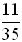 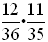 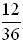 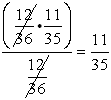 7.  These questions can be confusing.  It sounds, at first read, that they are asking for the probability of choosing a student who is a senior and who is taking math.  Not quite right!
It helps to re-word the question into:
        Find the probability that the student is taking math, given that the student is a senior.
                                                B = the student is taking math
                                           n(A) = the student is a senior = 250.
                          n(A and B) = the student is a senior and is taking math = 40.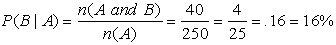 1.A math teacher gave her class two tests. 25% of the class passed both tests and 42% of the class passed the first test. Draw a Venn Diagram. What percent of those who passed the first test also passed the second test?2.A jar contains black and white marbles. Two marbles are chosen without replacement. The probability of selecting a black marble and then a white marble is 0.34, and the probability of selecting a black marble on the first draw is 0.47. Draw a Tree Diagram What is the probability of selecting a white marble on the second draw, given that the first marble drawn was black?3.The probability that it is Friday and that a student is absent is 0.03. Since there are 5 school days in a week, the probability that it is Friday is 0.2. Draw a Venn DiagramWhat is the probability that a student is absent given that today is Friday?4.At Kennedy Middle School, the probability that a student takes Technology and Spanish is 0.087. The probability that a student takes Technology is 0.68. Draw a Venn Diagram What is the probability that a student takes Spanish given that the student is taking Technology?5.The Venn Diagram below illustrates P(A), P(B), and P(A and B). Which two sections would have to be divided to find P(B|A)?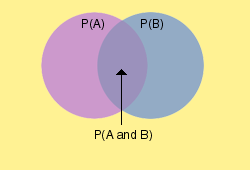 6.A bag contains 12 red M&Ms, 12 blue M&Ms, and 12 green M&Ms.  What is the probability of drawing two M&Ms of the same color in a row? (Hint: Draw a Tree Diagram) 7.In a school of 1200 students, 250 are seniors, 150 students take math, and 40 students are seniors and are also taking math.Make a table or Venn Diagram What is the probability that a randomly chosen student who is a senior, is taking math?1. Solution:  1. Solution:  2.Solution:  2.Solution:  3. Solution:  4.Solution: